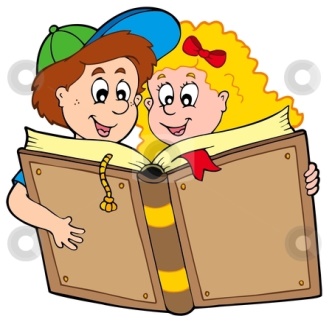 Мониторинг качества знаний учащихся 9 б  класса за  2019-2020 учебный год 	Готовясь к урокам, постоянно обращаюсь к результатам  мониторинга. По итогам диагностики я определяю оптимальную тактику и стратегию работы, намечаю коррекционные занятия с конкретными учащимися. По итогам следующих замеров проводится сравнительный анализ результатов развития учащихся. Если наблюдается положительная динамика, то образовательный процесс можно считать результативным. Если обнаруживаются негативные результаты, то проводится пристальное изучение факторов, влияющих на эти показатели. В последнем случаи составляются  карточки для учащихся, которые допустили ошибки в  работе, намечаю, с кем буду работать у доски, пока дети работают самостоятельно. Корректировка знаний проводится на каждом уроке  в течение года. Определив учебные возможности каждого ученика, благодаря мониторинговым исследованиям, можно вывести  мониторинг результатов.Предметное содержание обучения соответствовало требования ГОС. Обучение проходило в рамках учебных тем.  На уроках развивались умения выполнять вычисления и преобразования, выполнять действия на координатной прямой, решать задачи с помощью графика, решать уравнения, строить и исследовать простейшие математические модели. Показатель успеваемости учащихся по алгебре составляет  100%, а качества знаний на конец первой четверти 42%. По геометрии соответственно 56% и 70%. В течение последующих четвертей учащиеся много занимались дополнительно. Исправляли допущенные ошибки под средством новых задач и примеров. Качество знаний на конец года по алгебре составило 72%, а по геометрии 70%.  Информационная статистикагодовых  результатов по алгебре и геометрии Анализ результатов тестов и контрольных работ, проведенных во всех  четвертях по кыргызскому языку и адабияту, показал, что качество знаний  находится на среднем уровне – 52% и 55%.  Успеваемость - 100%. Качество знаний  на конец второй четверти составило – 43% и 60%. Качество знаний по русскому языку и литературе на конец первой четверти составило: 72% и соответственно 75%. Учащиеся  учились выполнять действия по карточкам и тестам. Делали зарисовки по адабияту русской литературе. Писали эссе и рефераты по кыргызскому языку и русскому языку, участвовали в различных школьных мероприятиях по данным предметам. На конец года качество знаний по кыргызскому языку составило 62%, по адабияту 58%, На конец года по русскому языку – 60% и по литературе 85%.Информационная статистикагодовых  результатов по кыргызскому языку, адабияту,  русскому языку, литературеВ течение года проводился мониторинг уровня сформированности ЗУН в форме  обязательных административных контрольных работ:- стартовый (входной) контроль, цель которого - определить степень устойчивости знаний учащихся;- промежуточный (полугодовой) контроль, целью которого является отслеживание динамики обученности учащихся, коррекция деятельности учителя и учащихся для предупреждения неуспеваемости и второгодничества;- итоговый (годовой) контроль, цель которого состоит в определении уровня сформированности  ЗУН при переходе учащихся в следующий класс, отслеживание динамики их обученности, прогнозирование результативности дальнейшего обучения учащихся.Можно смело говорить о том, что  у учащихся довольно высокие показатели по следующим предметам на конец 2-й четверти и года: История КР – 75% и 85%, Мировая история – 62% и 72%, ЧиО – 82% и 87%. Спадов качества знаний не было. Не повлияла на процент и дистанционная форма обучения в четвертой четверти. Можно сказать, что учащиеся изучали данные предметы с удовольствием. Велась большая работа по карточкам, тестам. Был сделан упор на работу по индивидуальным и дифференцированным маршрутам с обучающимися по тематическим разделам. Информационная статистикагодовых  результатов по Истории КР, Мировой истории, ЧиОСчитаю, что на будущий учебный год в классе  необходимо продолжать работу по индивидуальным и дифференцированным маршрутам по тематическим разделам. Продолжать еженедельное проведение групповых и индивидуальных консультаций с целью повторения программного материала и отработки типичных ошибок. Систематически проводить контроль знаний учащихся через тестовые или контрольные работы. 